Western Australia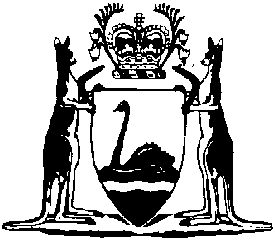 Liquor Control Act 1988Racing and Gaming Regulations Amendment (Liquor Control) Regulations 2024Western AustraliaRacing and Gaming Regulations Amendment (Liquor Control) Regulations 2024ContentsPart 1 — Preliminary1.	Citation	12.	Commencement	1Part 2 — Liquor Control (Kalumburu Restricted Area) Regulations 2018 amended3.	Regulations amended	14.	Regulation 11 amended	1Part 3 — Liquor Control (Wangkatjungka Restricted Area) Regulations 2008 amended5.	Regulations amended	16.	Regulation 9 amended	1Part 4 — Liquor Control (Yakanarra Restricted Area) Regulations 2010 amended7.	Regulations amended	18.	Regulation 9 amended	1Liquor Control Act 1988Racing and Gaming Regulations Amendment (Liquor Control) Regulations 2024Made by the Governor in Executive Council.Part 1 — Preliminary1.	Citation		These regulations are the Racing and Gaming Regulations Amendment (Liquor Control) Regulations 2024.2.	Commencement		These regulations come into operation as follows —	(a)	Part 1 — on the day on which these regulations are published on the WA legislation website;	(b)	the rest of the regulations — on the day after that day.Part 2 — Liquor Control (Kalumburu Restricted Area) Regulations 2018 amended3.	Regulations amended		This Part amends the Liquor Control (Kalumburu Restricted Area) Regulations 2018.4.	Regulation 11 amended		In regulation 11 delete “2 March 2024.” and insert:		2 March 2034.Part 3 — Liquor Control (Wangkatjungka Restricted Area) Regulations 2008 amended5.	Regulations amended		This Part amends the Liquor Control (Wangkatjungka Restricted Area) Regulations 2008.6.	Regulation 9 amended		In regulation 9 delete “22 April 2024.” and insert:		22 April 2025.Part 4 — Liquor Control (Yakanarra Restricted Area) Regulations 2010 amended7.	Regulations amended		This Part amends the Liquor Control (Yakanarra Restricted Area) Regulations 2010.8.	Regulation 9 amended		In regulation 9 delete “30 April 2024.” and insert:		30 April 2034.N. HAGLEY, Clerk of the Executive Council